                                                                    دانشگاه علوم پزشکی و خدمات بهداشتی و درمانی زابل         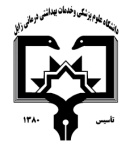                                                                                                     معاونت آموزشی                                                      مرکز مطالعات و توسعه آموزش علوم پزشکی دانشگاه علوم پزشکی                                                                                                                                                      فرم طرح درس روزانه*موارد مدنظر ارزشیابی: حضور فعال در کلاس           سئوالات کلاسی              امتحان میان ترم               پروژه درسی              کنفرانس – ترجمه            فعالیت علمی و گزارش کار           امتحان پایان نیمسال                 سایر*منابع درسی مورد استفاده :1- كتاب جامع بهداشت عمومي، تاليف دكتر حاتمي، آخرين چاپ- 2-دستورالعملهاي كشوري*هدف کلی درس : هدف کلی از ارائه این دوره آشنایی دانشجویان و افزایش آگاهی آنان نسبت به مفاهیم ذیل است:1. آشنايي با برنامه هاي مراقبت مادران2. آشنايي با برنامه هاي مراقبت نوزادان و كودكان3. آشنايي با برنامه هاي مراقبت پيش از ازدواج، پيش از بارداري، بارداري، زايمان و پس از زايمان4. آشنايي با اصول و مفاهيم جمعيت شناسي5. آشنايي با روشهاي پيشگيري از بارداري6. آشنايي با مراقبتهاي سالمندان7. آشنايي با بهداشت مدارس8. آشنايي با مراحل رشد و تكامل9. آشنايي با انواع روشهاي تغذيه شيرخوار(شير مادر، شير خشك، تغذيه تكميلي)10. آشنايي با شاخصهاي مهم جمعيت شناسي	*شرح مختصری از درس : هدف کلی از ارائه این دوره آشنایی دانشجویان و افزایش آگاهی آنان نسبت به مفاهیم بهداشت  و مطالب اين درس عمدتا در مورد بهداشت خانواده، مادر و كودك، جمعيت شناسي و روشهاي پيشگيري از بارداري مي باشد.تا درنظامسلامتبکاربگیرند  بگونه اي كه بتوانند در فعاليت هاي حرفه اي خود از اين مفاهيم درجهت ارتقا سلامت جامعه استفاده نمايند  دانشکده:   پزشکی                                                                                                 نام مدرس:    آقای مهندس سلیمان سراوانی                                             رتبه علمی: مربینام درس: پزشکی اجتماعی 3                      کد درس:                     نوع درس(تئوری /عملی):  تئوری                                 تعداد واحد :   2واحد نظری                       میزان ساعت : رشته تحصیلی فراگیران:   پزشکی                                                                           مقطع تحصیلی فراگیران :          دکترا                        نیمسال ارائه درس: دوم 96-95شماره جلسه اهداف اختصاصی (رئوس مطالب همان جلسه)اهداف ویژه رفتاری همان جلسه(دانشجو پس از ارائه درس قادر خواهد بود)حیطه ایجاد تغییرات پس از آموزش          ( شناختی،روان حرکتی،عاطفی) روش های یاددهی-یادگیریمواد و وسایل آموزشی تکالیف دانشجو 1مقدمه بهداشت خانواده، كليات جمعيت شناسياهميت بهداشت خانواده را توضيح دهد.اهم برنامه هاي بهداشت خانواده را نام برده در مورد هر كدام به طور مختصر توضيح دهد.توزيع شدت مرگ و مير به تفكيك سنين مختلف را توضيح دهد.جمعيت و جمعيت شناسي را تعريف كند.روشهاي جمع آوري اطلاعات جمعيتي را نام برده توضيح دهد.انواع روشهاي سرشماري را توضيح دهد.انواع جمعيتها را نام برده و توضيح دهد.شاخصهاي باروري را نام برده و هر كدام را محاسبه كند.مهاجرت را تعريف كند.شاخصهاي مهاجرت را نام برده و هر كدام را محاسبه كند.رشد جمعيتي را محاسبه كند.شناختیسخنرانی، تدریس مشارکتیکامپیوترتخته وایت بردویدئو پروژکتور و ....شماره جلسه اهداف اختصاصی (رئوس مطالب همان جلسه)اهداف ویژه رفتاری همان جلسه(دانشجو پس از ارائه درس قادر خواهد بود)حیطه ایجاد تغییرات پس از آموزش          ( شناختی،روان حرکتی،عاطفی) روش های یاددهی-یادگیریمواد و وسایل آموزشی تکالیف دانشجو 2شاخصهای مهم در بهداشت و روند آنها در ایران (میزان موالید ، باروری...) و میزان رشد جمعیت و تغییرات آن-  تاثير جمعيت بر توسعه -گذر جمعیتی- مروري بر سرشماري  اثرات جمعيت بر توسعه را توضيح دهد.اثرات توسعه بر جمعيت را توضيح دهد.تئوري انتقال جمعيتي را تشريح كند.وضعيت ايران، كشورهاي توسعه يافته و كشورهاي در حال توسعه را از نظر انتقال جمعيتي توضيح دهد.شناختیسخنرانی، تدریس مشارکتیکامپیوترتخته وایت بردویدئو پروژکتور و ....شماره جلسه اهداف اختصاصی (رئوس مطالب همان جلسه)اهداف ویژه رفتاری همان جلسه(دانشجو پس از ارائه درس قادر خواهد بود)حیطه ایجاد تغییرات پس از آموزش          ( شناختی،روان حرکتی،عاطفی) روش های یاددهی-یادگیریمواد و وسایل آموزشی تکالیف دانشجو 3تغييرات جمعيتي ايران و جهان- جمعيت و منابع- سياستهاي جمعيتيبهداشت ازدواج با تأکید بر مشاوره قبل از ازدواجتغييرات جمعيت جهان از ابتدا تاكنون را توضيح دهد.تغييرات رشد جمعيت جهان را توضيح دهد.جمعيت و رشد جمعيتي فعلي قاره هاي جهان را نام ببرد.تغييرات جمعيت ايران از گذشته تاكنون را توضيح دهد.رشد جمعيتي ايران از گذشته تاكنون را نام ببرد.سياست جمعيتي را تعريف كند.انواع سياستهاي جمعيتي را نام برده براي هر يك مثالي بزند.بتواند نوع سياستهاي جمعيتي را تشخيص دهد.وضعيت سياستهاي جمعيتي در طول تاريخ را توضيح دهد.اهمیت مشاوره قبل از ازدواج را توضیح دهد.برنامه های آموزش و مشاوره قبل از ازدواج در ایران را توضیح دهد.3 ویژگی مهم لازم برای آمادگی ازدواج را نام برده و توضیح دهد.13- مراحل بلوغ را توضبح دهد.14-اجزاء مشاوره ازدواج را نام برده و توضیح دهد.15-انواع مشاوره ژنتیک را نام برده توضیح دهد.16-برنامه کنترل و پیشگیری تالاسمی در ایران راتوضیح دهد.17-3 استراتژی اصلی برنامه کنترل و پیشگیری تالاسمی را نام ببرد.شناختیسخنرانی، تدریس مشارکتیکامپیوترتخته وایت بردویدئو پروژکتور و ....شماره جلسه اهداف اختصاصی (رئوس مطالب همان جلسه)اهداف ویژه رفتاری همان جلسه(دانشجو پس از ارائه درس قادر خواهد بود)حیطه ایجاد تغییرات پس از آموزش          ( شناختی،روان حرکتی،عاطفی) روش های یاددهی-یادگیریمواد و وسایل آموزشی تکالیف دانشجو 4مشاوره قبل از بارداری-اهمیت مشاوره قبل از بارداری را توضیح دهد.2-تعریف و اهمیت حاملگی ناخواسته را توضیح دهد.3-محتویات و اجزاء مشاوره قبل از بارداری را نام ببرد.4-5 دسته عوامل خطر مهم در مشاوره قبل از بارداری را نام ببرد.5-انواع معاینات و آزمایشات لازم در مشاوره قبل از بارداری را نام برده توضیح دهد.6-برنامه کشوری مراقبتهای پیش از بارداری را به طور کامل توضیح دهد.شناختیسخنرانی، تدریس مشارکتیکامپیوترتخته وایت بردویدئو پروژکتور و ....شماره جلسه اهداف اختصاصی (رئوس مطالب همان جلسه)اهداف ویژه رفتاری همان جلسه(دانشجو پس از ارائه درس قادر خواهد بود)حیطه ایجاد تغییرات پس از آموزش          ( شناختی،روان حرکتی،عاطفی) روش های یاددهی-یادگیریمواد و وسایل آموزشی تکالیف دانشجو 5 و 6بهداشت دوران بارداری(1) و (2)-اهميت مراقبتهاي بارداري را توضیح دهد.2- علت انجام مراقبتهاي بارداري را توضیح دهد.3- جزئيات مراقبتهاي بارداري را توضیح دهد.4- تغييرات و مشکلات شايع دوران بارداري و نحوه مديريت آن را توضیح دهد.5- تغذيه در دوران بارداري را توضیح دهد.6- برنامه کشوری مراقبتهای بارداری را به طور کامل توضیح دهد.شناختیسخنرانی، تدریس مشارکتیکامپیوترتخته وایت بردویدئو پروژکتور و ....شماره جلسه اهداف اختصاصی (رئوس مطالب همان جلسه)اهداف ویژه رفتاری همان جلسه(دانشجو پس از ارائه درس قادر خواهد بود)حیطه ایجاد تغییرات پس از آموزش          ( شناختی،روان حرکتی،عاطفی) روش های یاددهی-یادگیریمواد و وسایل آموزشی تکالیف دانشجو 7بهداشت و مراقبتهای حین و پس از زایمانمراحل مختلف زایمان را نام برده ویژگی هر کدام را توضیح دهد.زایمان حقیقی و کاذب را مقایسه کند.اهداف مراقبت خوب زایمان را نام ببرد.اقدامات زمان پذیرش برای زایمان را نام برده توضیح دهد.مکانیسم زایمان را توضیح دهد.علائم خطر حین زایمان را توضیح دهد.القاء و تحریک زایمان را توضیح دهد.اجزاء Bishop score را نام برده توضیح دهد.کاربرد  Bishop score را توضیح دهد.برنامه کشوری مراقبتهای پس از زایمان را توضیح دهد.دوره نفاس را تعریف کند.مشخصات دوره نفاس را توضیح دهد.اهداف مراقبت پس از زایمان را نام ببرد.تغییرات ارگانهای مهم بدن در دوره پس از زایمان را توضیح دهد.نیازهای تغذیه ای دوران شیر دهی را توضیح دهد.مشکلات شایع دوران نفاس را توضیح دهد..شناختیسخنرانی، تدریس مشارکتیکامپیوترتخته وایت بردویدئو پروژکتور و ....شماره جلسه اهداف اختصاصی (رئوس مطالب همان جلسه)اهداف ویژه رفتاری همان جلسه(دانشجو پس از ارائه درس قادر خواهد بود)حیطه ایجاد تغییرات پس از آموزش          ( شناختی،روان حرکتی،عاطفی) روش های یاددهی-یادگیریمواد و وسایل آموزشی تکالیف دانشجو 8مراقبتهای دوره نوزادی- نوزادان آسیب پذیرویژگی های نوزاد سالم را نام برده به تفکیک توضیح دهد.2-زردی فیزیولوژیک و پاتولوژیک را توضیح دهد.3-نخستین مراقبتهای نوزادی را توضیح دهد.4-اهداف نخستین مراقبتهای نوزادی را توضیح دهد.5-امتیاز آپگار و اجزای آن را توضیح دهد.6-خصوصیات مهم معاینات نوزادی را توضیح دهد.7-رفلکسهای مهم دوره نوزادی را توضیح دهد.8-غربالگری های مهم دوره نوزادی را توضیح دهد.9- عوامل خطر دوره نوزادی را توضیح دهد.10-نوزادان پره ترم، ترم، دیر رس، LBW، LGA، SGA را تعریف کند.11-مشکلات نوزادان با جثه بزرگ را توضیح دهد.12-مشکلات زایمان های دو قلویی را توضیح دهد.13-برنامه کشوری مراقبتهای نوزادی را به طور کامل توضیح دهد.شناختیسخنرانی، تدریس مشارکتیکامپیوترتخته وایت بردویدئو پروژکتور و ....شماره جلسه اهداف اختصاصی (رئوس مطالب همان جلسه)اهداف ویژه رفتاری همان جلسه(دانشجو پس از ارائه درس قادر خواهد بود)حیطه ایجاد تغییرات پس از آموزش          ( شناختی،روان حرکتی،عاطفی) روش های یاددهی-یادگیریمواد و وسایل آموزشی تکالیف دانشجو 9و10تغذیه باشیر مادر- شیر خشکآناتومي پستان و فيزيولوژي ترشح شير را به طور خلاصه بيان كندتركيبات مختلف شير مادر و اختلافات عمده شير مادر و شير گاو را به طور مختصر توضيح دهد تفاوت تركيبات شير مادر را در مراحل مختلف شيردهي و در طول هر وعده تغذيه با شير مادر توضيح دهدعوامل ضد عفونت موجود در شير مادر را شرح دهدنقش ايمني بخشي شير مادر براي حفاظت شيرخوار در برابر بيماري ها را توضيح دهدمزاياي شير مادر را به تفكيك مزاياي مربوط به كودك، مادر و مزاياي اقتصادي اجتماعي ، بر شمرده و توضيح دهدمزاياي تماس زود هنگام مادر و نوزاد و تغذيه با شير مادر را بلافاصله بعد از تولد بيان كنندنكات اساسي در تغذيه با شير مادر را بيان كندشاخص هاي ناكافي بودن شير مادر و علل آن را نام ببرد10-در مورد شيردهي در مادران شاغل توضيح داده و در مورد نگهداري و طرز مصرف شير دوشيده شده مختصري شرح دهددر مورد مصرف داروها در دوران شيردهي توضيح دهددر مورد وضعيت كنوني تغذيه با شير مادر در ايران و جهان شرح مختصري بيان كند.خصوصیات بیمارستانهای دوستدار کودک را توضیح دهد.اندیکاسیونهای تجویز شیر خشک را نام برده توضیح دهد.انواع شیر خشک برای مراحل مختلف رشد را توضیح دهد.ترکیب شیر مادر و شیر گاو را مقایسه کند.پروسه تولید شیر خشک از شیر گاو را توضیح دهد.میزان شیر خشک مورد نیاز در سنین مختلف را توضیح دهد.خطرات تغذیه مصنوعی را توضیح دهد.شناختیسخنرانی، تدریس مشارکتیکامپیوترتخته وایت بردویدئو پروژکتور و ....شماره جلسه اهداف اختصاصی (رئوس مطالب همان جلسه)اهداف ویژه رفتاری همان جلسه(دانشجو پس از ارائه درس قادر خواهد بود)حیطه ایجاد تغییرات پس از آموزش          ( شناختی،روان حرکتی،عاطفی) روش های یاددهی-یادگیریمواد و وسایل آموزشی تکالیف دانشجو 11رشد و تکامل - تغذیه تکمیلی1-مراحل مختلف تکامل کودک در سنین مختلف را توضیح دهد.2-مراحل مختلف رشد کودک از نظر وزن، قد و دور سر در سنین مختلف توضیح دهد.3-NCHS را توضیح دهد.4-برنامه WHO در مورد طراحی نمودارهای جدید رشد را توضیح دهد.5-خصوصیات نمودارهای جدید رشد WHO را توضیح دهد.6-شاخصای تن سنجی مهم را نام برده قادر به رسم نمودارهای مربوطه باشد.7-کم وزنی، لاغری و کوتاهی قد را تعریف کند.8-الگوریتم های وزن، قد، دور سر، تکامل را در برنامه کودک سالم به طور کامل توضیح دهد.9-بر نامه کشوری کودک سالم را به طور کامل توضیح دهد.10-فرمهای کودک سالم را بشناسد.11-زمانها و دفعات مراقبت در برنامه کودک سالم را توضیح دهد.شناختیسخنرانی، تدریس مشارکتیکامپیوترتخته وایت بردویدئو پروژکتور و ....شماره جلسه اهداف اختصاصی (رئوس مطالب همان جلسه)اهداف ویژه رفتاری همان جلسه(دانشجو پس از ارائه درس قادر خواهد بود)حیطه ایجاد تغییرات پس از آموزش          ( شناختی،روان حرکتی،عاطفی) روش های یاددهی-یادگیریمواد و وسایل آموزشی تکالیف دانشجو 12روشهایهورموني پیشگیری از بارداری(1)انواع روشهاي هورموني پيشگيري از بارداري را نام ببرد.مزاياي روشهاي هورموني پيشگيري از بارداري را نام برده توضيح دهد.معايب روشهاي هورموني پيشگيري از بارداري را نام برده توضيح دهد.طرز استفاده از روشهاي هورموني پيشگيري از بارداري را توضيح دهد.ممنوعيت نسبي و مطلق استفاده از روشهاي هورموني پيشگيري از بارداري را نام ببرد.عوارض استفاده از روشهاي هورموني پيشگيري از بارداري را نام ببرد.بتواند براي بيماران نمونه مورد مثال روش مناسب را انتخاب كند.شناختیسخنرانی، تدریس مشارکتیکامپیوترتخته وایت بردویدئو پروژکتور و ....شماره جلسه اهداف اختصاصی (رئوس مطالب همان جلسه)اهداف ویژه رفتاری همان جلسه(دانشجو پس از ارائه درس قادر خواهد بود)حیطه ایجاد تغییرات پس از آموزش          ( شناختی،روان حرکتی،عاطفی) روش های یاددهی-یادگیریمواد و وسایل آموزشی تکالیف دانشجو 13روشهایمكانيكي و جراحي پیشگیری از بارداری- نحوه شكل گيري فعاليتهاي تنظيم خانواده در ايران و جهانانواع روشهاي مكانيكي پيشگيري از بارداري را نام ببرد.مزاياي روشهاي مكانيكي پيشگيري از بارداري را نام برده توضيح دهد.معايب روشهايمكانيكي پيشگيري از بارداري را نام برده توضيح دهد.طرز استفاده از روشهاي مكانيكي پيشگيري از بارداري را توضيح دهد.ممنوعيت نسبي و مطلق استفاده از روشهاي مكانيكي پيشگيري از بارداري را نام ببرد.عوارض استفاده از روشهاي مكانيكي پيشگيري از بارداري را نام ببرد.انواع روشهاي جراحي پيشگيري از بارداري را نام ببرد.مزاياي روشهاي جراحي پيشگيري از بارداري را نام برده توضيح دهد.معايب روشهايجراحي پيشگيري از بارداري را نام برده توضيح دهد.روشهاي انجام روشهاي جراحي پيشگيري از بارداري را توضيح دهد.ممنوعيت نسبي و مطلق استفاده از روشهاي جراحي پيشگيري از بارداري را نام ببرد.عوارض استفاده از روشهاي جراحي پيشگيري از بارداري را نام ببرد.بتواند براي بيماران نمونه مورد مثال روش مناسب را انتخاب كند.انواع استراتژيهاي مختلف تنظيم خانواده را نام برده تعريف كند.تاريخچه تنظيم خانواده در ايران را توضيح دهد.بهداشت باروري را تعريف كند.اهم برنامه هاي بهداشت باروري را نام ببرد.شناختیسخنرانی، تدریس مشارکتیکامپیوترتخته وایت بردویدئو پروژکتور و ....شماره جلسه اهداف اختصاصی (رئوس مطالب همان جلسه)اهداف ویژه رفتاری همان جلسه(دانشجو پس از ارائه درس قادر خواهد بود)حیطه ایجاد تغییرات پس از آموزش          ( شناختی،روان حرکتی،عاطفی) روش های یاددهی-یادگیریمواد و وسایل آموزشی تکالیف دانشجو 14ماناالگوريتم كشوري برخورد با بيمار اسهالي در نوزاد زير 2 ماه و كودكان 5- 2 سال را توضيح دهد.الگوريتم كشوري برخورد با بيمار دچار بيماري تنفسي حاد در نوزاد زير 2 ماه و كودكان 5- 2 سال را توضيح دهد.الگوريتم كشوري برخورد با بيمار مبتلا به گوش درد را توضيح دهد.الگوريتم كشوري برخورد با بيمار مبتلا به گلودرد را توضيح دهد.قادر باشد طبقه بندي بيماران نمونه ذكر شده را بر اساس مانا تشخيص داده و اقدام مناسب را انتخاب كند.شناختیسخنرانی، تدریس مشارکتیکامپیوترتخته وایت بردویدئو پروژکتور و ....شماره جلسه اهداف اختصاصی (رئوس مطالب همان جلسه)اهداف ویژه رفتاری همان جلسه(دانشجو پس از ارائه درس قادر خواهد بود)حیطه ایجاد تغییرات پس از آموزش          ( شناختی،روان حرکتی،عاطفی) روش های یاددهی-یادگیریمواد و وسایل آموزشی تکالیف دانشجو 15بهداشت کودکان سنین مدرسهسابقه بهداشت مدارس در ايران را بيان كند.اهميت، اهداف بهداشت مدارس را شرح دهد. مفاهيم و اصول خدمات بهداشتي مدارس را توصيف كند.آموزش بهداشت در مدارس را توصيف نمايد. و مواردي را كه بايد جزءبرنامه ملي آموزش بهداشت باشد ليست كند.مهارت هاي زندگي را بيان كرده آموزش مهارت هاي سالم زيستن درمدارس را فهرست كند.اصول تغذيه در سنين مدرسه و تغذيه در مدرسه را شرح دهد.عناوين امكانات بهداشتي و ايمني و مشخصات بهداشت محيط مدرسه راشرح دهد.اهميت و راههاي اساسي پيشگيري از حوادث در مدرسه و راه مدرسه راارائه نمايد. دانش آموز سالم و نيازهاي اساسي بهداشتي او را بشناسد.10-شاخص هاي مهم بهداشت مدارس را توضيح دهد.11-موارد مهم آئين نامه بهداشت مدارس را توضيح دهد.12-مدارس مروج سلامت را تعريف كند.13-موارد مهم ذكر شده در شناسنامه شلامت دانش آموز را توضيح دهد.شناختیسخنرانی، تدریس مشارکتیکامپیوترتخته وایت بردویدئو پروژکتور و ....شماره جلسه اهداف اختصاصی (رئوس مطالب همان جلسه)اهداف ویژه رفتاری همان جلسه(دانشجو پس از ارائه درس قادر خواهد بود)حیطه ایجاد تغییرات پس از آموزش          ( شناختی،روان حرکتی،عاطفی) روش های یاددهی-یادگیریمواد و وسایل آموزشی تکالیف دانشجو 16بهداشت سالمندانسالمندي را تعريف نموده، منظور از نوپيري، پيري و كهنسالي را بيان كند.      جمعيت شناسي و تغييرات جمعيت سالمندان در جامعه را شرح دهد.      لزوم و نحوه مراقبت از سالخوردگان را بيان كند.      نحوه پير شدن ملّت ها را توضيح دهد.      علل زنانه شدن جمعيت ها را شرح دهد.      عوامل موثر بر افزايش كيفيّت زندگي سالمندان را ذكر كند.      لزوم و نحوه ايمنسازي سالمندان در مقابل بيماريهاي واجد واكسن را شرح دهد.WHO Facts on aging را توضيح دهد.       طب سالمندان و Gerontology را تعريف كند. شناختیسخنرانی، تدریس مشارکتیکامپیوترتخته وایت بردویدئو پروژکتور و ....